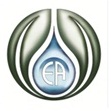 APPLICATION FOR SHIP SANITATION CERTIFICATEVessel ………………………………………………………………………………………...Type of Vessel.................................................................................................................Agent …………………………………………………………………………………………..GRT .............................……………………………………………………………………….IMO Number .....................................................................................................................Flag …………………………………………………………………………………………….Previous port of call …………………………………………………………………………..Next port of call ……………………………………………………………………………….Anchorage:     Alongside / Western/ Northern (select)ETA DD /MM /YY HH:MM Hrs     Date/Time vessel will be ready for boarding DD /MM /YY  HH:MM Hrs     In ballast (delete as appropriate) Yes/No). If ‘No’ nature of cargo..................................Previous cargo……………………………………………………………………………......Agent Contact Name and Number………………………………………………………….Launch Name and Location………………………………………………………………….Launch mobile number……………………………………………………………………….For Office use onlyOfficers Conducting Inspection	……………………………………….Number of Water Samples Taken 	Biological 		Chemical		Full	Actual Date of Inspection		……………………………………….Working Hours (Y/N) 			……………………………………….OT from/to				……………………………………….Certificate Number			……………………………………….Receipt Number			……………………………………….